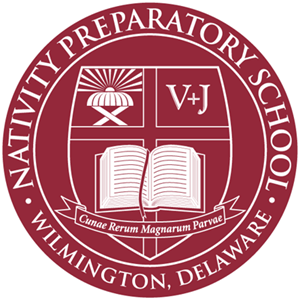 2019-2020 Nativity Prep School CalendarSEP 391st Day of School (7:30a)Back to School Night (5:00p)FEB 13 8th Grade Retreat: NOON DISMISSAL      *for grades 5-712Prayer Service (8:30a)148th Grade Retreat: NO SCHOOL13Prof. Development Day: NO SCHOOL17Presidents Day Holiday: NO SCHOOL27Quarter 1 Progress Reports Issued 26Ash Wednesday Prayer Service (3:00p)OCT 11Prof. Development Day: NO SCHOOLMAR 6End of Quarter 314Columbus Day: NO SCHOOL12Quarter 3 Report Cards Issued1825End of Quarter 1Quarter 1 Report Cards Issued1320Prof. Development Day: NO SCHOOLPrayer Service (8:00a)29Quarter 1 Conferences: NOON DISMISSAL     *Invite ONLY23-27Spring Break: NOON DISMISSALSpring Break: NO SCHOOL31Prayer Service (8:00a)30School ResumesNOV 1Prof. Development Day: NO SCHOOLAPR 3Prof. Development Day: NO SCHOOL11Veteran’s Day: NO SCHOOL9Easter Holiday: NOON DISMISSAL22Quarter 2 Progress Reports Issued10-13Easter Holiday: NO SCHOOL26 Gratitude Service: 12:00 DISMISSAL14School Resumes (7:30a)27-29Thanksgiving Holiday: NO SCHOOL27Prayer Service (3:00p)DEC 23Thanksgiving Holiday: NO SCHOOLSchool Resumes (7:30a)MAY 17Prof. Development Day: NO SCHOOLQuarter 4 Progress Reports IssuedPrayer Service (8:00a)11Nat Prep Mother’s Retreat (8:00a)12-13Faculty Retreat: NO SCHOOL22-25Memorial Day: NO SCHOOL20NP Holiday Party: NOON DISMISSALJUN 1Prayer Service (8:00a)23-31Christmas Holiday: NO SCHOOL4-57th & 8th Grade Finals5Last Day of School: NOON DISMISSAL JAN 1-3Christmas Holiday: NO SCHOOL8Nat Prep Father’s Retreat (8:00a) 6School Resumes (7:30a)97th & 8th Grade Class Trips10End of Quarter 2105th & 6th Grade Class Trips138th Grade Tie Ceremony (4:00p)118th Grade Graduation Practice17MLK Day of Service: NOON DISMISSAL 20Martin Luther King, Jr. Day: NO SCHOOL26-31Catholic Schools Week: Dress Down Days